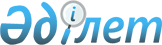 О внесении изменений в решение Мугалжарского районного маслихата от 12 апреля 2016 года № 14 "Об утверждении Правил оказания социальной помощи, установления размеров и определения перечня отдельных категорий нуждающихся граждан в Мугалжарском районе"
					
			Утративший силу
			
			
		
					Решение Мугалжарского районного маслихата Актюбинской области от 18 июля 2019 года № 333. Зарегистрировано Департаментом юстиции Актюбинской области 25 июля 2019 года № 6302. Утратило силу решением Мугалжарского районного маслихата Актюбинской области от 14 декабря 2020 года № 527
      Сноска. Утратило силу решением Мугалжарского районного маслихата Актюбинской области от 14.12.2020 № 527 (вводится в действие со дня его первого официального опубликования).
      В соответствии со статьей 6 Закона Республики Казахстан от 23 января 2001 года "О местном государственном управлении и самоуправлении в Республике Казахстан", подпунктом 4) пункта 1 статьи 56 Бюджетного кодекса Республики Казахстан от 4 декабря 2008 года и пунктом 2 постановления Правительства Республики Казахстан от 21 мая 2013 года 504 "Об утверждении Типовых правил оказания социальной помощи, установления размеров и определения перечня отдельных категорий нуждающихся граждан", Мугалжарский районный маслихат РЕШИЛ:
      1. Внести в решение Мугалжарского районного маслихата от 12 апреля 2016 года № 14 "Об утверждении Правил оказания социальной помощи, установления размеров и определения перечня отдельных категорий нуждающихся граждан в Мугалжарском районе", (зарегистрированное в реестре государственной регистрации нормативных правовых актов № 4930, опубликованное 30 мая 2016 года в информационной правовой системе нормативных правовых актов Республики Казахстан "Әділет" ) следующие изменения:
      в Правилах оказания социальной помощи, установления размеров и определения перечня отдельных категорий нуждающихся граждан в Мугалжарском районе, утвержденных указанным решением:
      в пункте 10:
      в подпункте 7):
      цифры "60 000 (шестьдесят тысяч)" заменить цифрами "140 000 (сто сорок тысяч)";
      в подпункте 9):
      цифры "60 000 (шестьдесят тысяч)" заменить цифрами "140 000 (сто сорок тысяч)".
      2. Государственному учреждению "Аппарат Мугалжарского районного маслихата" в установленном законодательном порядке обеспечить:
      1) государственную регистрацию настоящего решения в Департаменте юстиции Актюбинской области;
      2) направление настоящего решения на официальное опубликование в эталонном контрольном банке нормативных правовых актов Республики Казахстан в электронном виде.
      3. Настоящее решение вводится в действие по истечении десяти календарных дней после дня его первого официального опубликования.
       "СОГЛАСОВАНО"
      исполняющий обязанности руководителя
      государственного учреждения
      "Управления координации занятости и
      социальных программ Актюбинской области"
      _____________________________________ Д. Достанова
      _______ __________________________ 2019 г.
					© 2012. РГП на ПХВ «Институт законодательства и правовой информации Республики Казахстан» Министерства юстиции Республики Казахстан
				
      Председатель сессии Мугалжарского районного маслихата 

Г. Жумабаева

      Секретарь Мугалжарского районного маслихата 

Р. Мусенова
